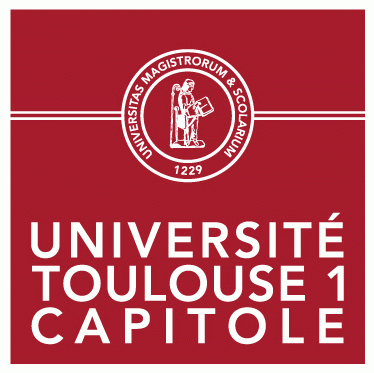 Philippe DelvitCurriculum vitaeI-IdentificationDELVITPhilippeNé le 31 mai 1955 à Fumel (Lot-et-Garonne)Nationalité françaiseFonctions actuelles :Professeur des  UniversitésSection 03 du Conseil National des Universités-Histoire du droit et des institutionsAdresse professionnelle postale : Université Toulouse1 Capitole-31042- Toulouse Cedex 9Adresse professionnelle électronique :   philippe.delvit@ut-capitole.fr  Téléphone professionnel fixe : 05 61 63 35 39II- Cursus académique :Classe préparatoire Lettres Supérieures Chartes-Lycée Pierre de Fermat Toulouse 1973-1974Double cursus-licences en Droit et en Histoire à l’Université Toulouse 1 Sciences sociales et Toulouse II-Le Mirail (1974-1977)DEA Droit public 1980, Université Toulouse 1DEA Histoire des Institutions 1981, Université Toulouse 1Doctorat d’Etat en Droit, 4 juillet 1985, Université Toulouse 1 III-Obligations militairesService national accompli du 1er décembre 1978 au 30 novembre 1979IV-Récapitulatif de la carrière universitaire :Assistant temporaire des universités le 1er décembre 1981Assistant titulaire le 8 avril 1983Maître de conférences de deuxième classe le 1er  janvier 1986Maître de conférences de première classe le 1er mars 1996Professeur des Universités (voie longue) de deuxième classe le 1er novembre 2000Professeur des Universités de première classe le 1er septembre 2011Enseignant-chercheur du CTHDIP, Centre Toulousain d’Histoire du Droit et des Idées Politiques-Directeur professeur Florent GarnierL’ensemble de ces situations dans le cadre de l’Université Toulouse Capitole-31042-Toulouse Cedex 9V- Responsabilités et activités d’intérêt collectif ou administrativesDans l’Université UT Capitole, et antérieurement  dans UT1 Sciences sociales :Chargé de mission à la Culture (1993-1995)Directeur adjoint de la faculté d’Administration Economique et Sociale (1993-1998)Membre du Conseil de la Faculté AES, puis Faculté Administration et Communication (1993-2018)Responsable pédagogique du Centre universitaire de Montauban (1998-2008) pour les formations AES et DroitChargé de mission Archives pour l’Université 2003Vice-président Délocalisations et Archives de l’Université (2003-2008)Membre du Conseil scientifique de l'Université (2009-2012)Chargé de mission Archives-Patrimoine de l’Université (depuis septembre 2016)En dehors de l’Université Toulouse Capitole :Membre élu du CEVU de l’Université Toulouse II-le-Mirail (1995-2000)Directeur du site d’Albi-Centre Universitaire de Formation et de Recherche Jean-François Champollion (2003)Membre de la commission de sauvegarde du patrimoine scientifique et technique contemporain de Midi-Pyrénées (depuis 2005)Membre du Bureau et du Conseil scientifique de Science Animation Midi-Pyrénées-SAMP, Centre de culture technique, scientifique et industrielle de Midi-Pyrénées (depuis 2008)Membre du Conseil scientifique du Comité régional d’histoire de la Sécurité sociale (depuis 2008)Chargé de mission Afrique du CUFR puis Institut National Universitaire Jean-François Champollion (2009-2016)  Membre du Comité scientifique de l’Association Lapérouse-Albi (2011-2014) Coordinateur scientifique du dossier Toulouse-Patrimoine mondial de l’UNESCO (2016-2018)																																																										Janvier 2018